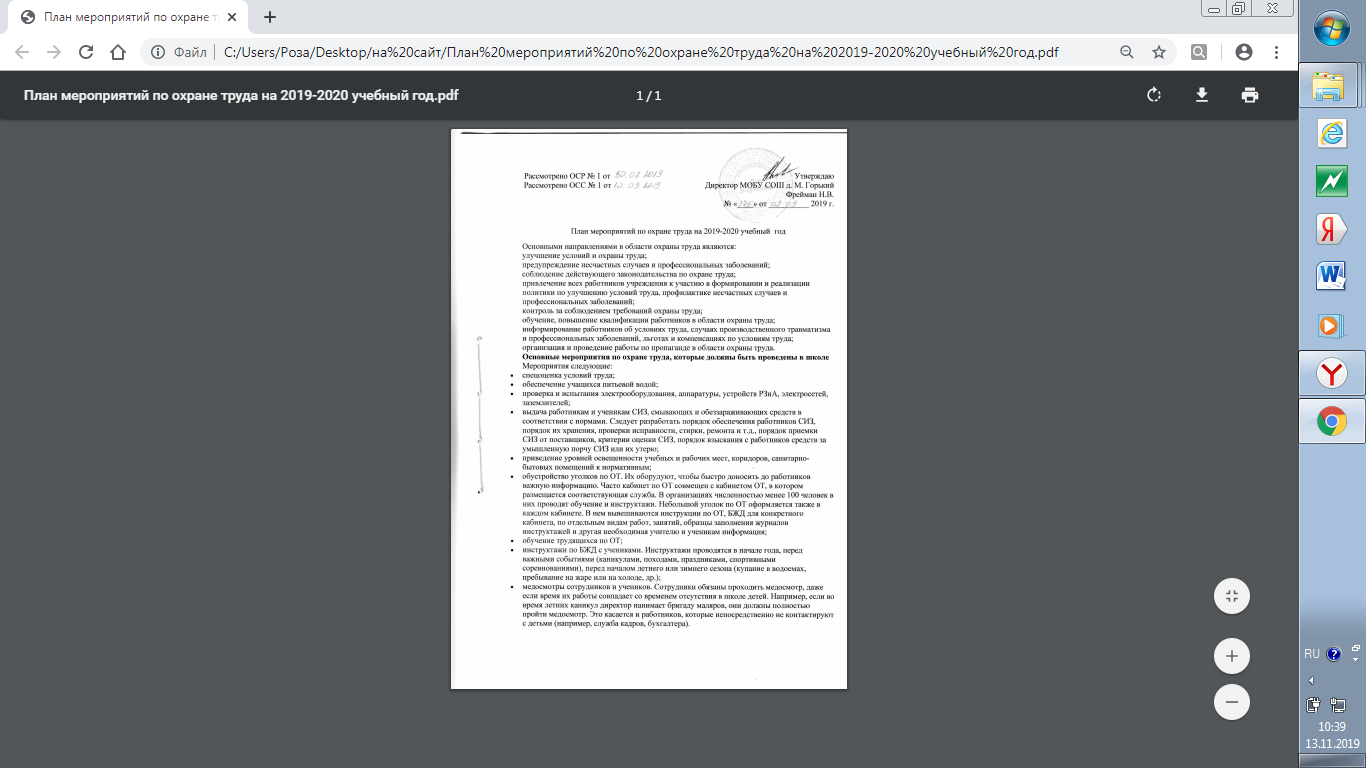 Рассмотрено ОСР № 1 от                                                                                            УтверждаюРассмотрено ОСС № 1 от                                               Директор МОБУ СОШ д. М. ГорькийФрейман Н.В.№ «____» от __________ 2019 г.План мероприятий по охране труда на 2019-2020 учебный  годОсновными направлениями в области охраны труда являются:улучшение условий и охраны труда;предупреждение несчастных случаев и профессиональных заболеваний;соблюдение действующего законодательства по охране труда;привлечение всех работников учреждения к участию в формировании и реализации политики по улучшению условий труда, профилактике несчастных случаев и профессиональных заболеваний;контроль за соблюдением требований охраны труда;обучение, повышение квалификации работников в области охраны труда;информирование работников об условиях труда, случаях производственного травматизма и профессиональных заболеваний, льготах и компенсациях по условиям труда;организация и проведение работы по пропаганде в области охраны труда.Основные мероприятия по охране труда, которые должны быть проведены в школеМероприятия следующие:спецоценка условий труда;обеспечение учащихся питьевой водой;проверка и испытания электрооборудования, аппаратуры, устройств РЗиА, электросетей, заземлителей;выдача работникам и ученикам СИЗ, смывающих и обеззараживающих средств в соответствии с нормами. Следует разработать порядок обеспечения работников СИЗ, порядок их хранения, проверки исправности, стирки, ремонта и т.д., порядок приемки СИЗ от поставщиков, критерии оценки СИЗ, порядок взыскания с работников средств за умышленную порчу СИЗ или их утерю;приведение уровней освещенности учебных и рабочих мест, коридоров, санитарно-бытовых помещений к нормативным;обустройство уголков по ОТ. Их оборудуют, чтобы быстро доносить до работников важную информацию. Часто кабинет по ОТ совмещен с кабинетом ОТ, в котором размещается соответствующая служба. В организациях численностью менее 100 человек в них проводят обучение и инструктажи. Небольшой уголок по ОТ оформляется также в каждом кабинете. В нем вывешиваются инструкции по ОТ, БЖД для конкретного кабинета, по отдельным видам работ, занятий, образцы заполнения журналов инструктажей и другая необходимая учителю и ученикам информация;обучение трудящихся по ОТ;инструктажи по БЖД с учениками. Инструктажи проводятся в начале года, перед важными событиями (каникулами, походами, праздниками, спортивными соревнованиями), перед началом летнего или зимнего сезона (купание в водоемах, пребывание на жаре или на холоде, др.);медосмотры сотрудников и учеников. Сотрудники обязаны проходить медосмотр, даже если время их работы совпадает со временем отсутствия в школе детей. Например, если во время летних каникул директор нанимает бригаду маляров, они должны полностью пройти медосмотр. Это касается и работников, которые непосредственно не контактируют с детьми (например, служба кадров, бухгалтера).№ п/пНаименование мероприятияСроки выполненияОтветственныеОжидаемая социальная эффективностьОрганизационно-профилактические мероприятияОрганизационно-профилактические мероприятияОрганизационно-профилактические мероприятияОрганизационно-профилактические мероприятияОрганизационно-профилактические мероприятия1.Контроль за состоянием нормативных правовых актов по охране труда.сентябрьПреподаватель ОБЖ    Федоров Н.А.Сохранение здоровья учащихся и работников2.Составление графика проведения Дней охраны труда на 2019 – 2020 учебный год.Сентябрь Зам по ВР Мазитова Р.Д..Охрана жизни и здоровья учащихся и работников3.Составление списка работников, подлежащих медицинским осмотрам на 2019–2020 учебный  год.Май Секретарь Басырова С.В.Сохранение и контроль  за состоянием здоровья работников4.Пересмотр инструкций по охране труда по профессиям и видам работПо мере необходимостиЗам по ВР Мазитова Р.Д.Улучшение условий труда, снижение рисков профессиональных травм5.Организация работы постоянно действующей комиссии по охране труда с целью проверок соблюдения вопросов охраны труда, пожарной безопасности.До 01.09.2019Председатель комиссии по охране трудаФедоров Н.А.Просвещение работающих, профилактика нарушений и выполнение требований охраны труда6.Рассмотрение вопросов охраны труда на совещаниях при директоре.2 раза в годПреподаватель ОБЖ    Федоров Н.А.Обеспечение безопасных условий учебы, работы и жизни для всех участников образовательного процесса7.Осуществление контроля за соблюдением пропускного режима.ЕжеквартальноЗавхоз     Исаева В.Ю.Выполнение своих обязанностей работниками учреждения8.Осуществление контроля за соблюдением правил безопасности при организации образовательного процесса по учебным предметам: химия, физика, информатика, физическая культура и здоровье, обсуживающий и технический трудВ течение годаПреподаватель ОБЖ    Федоров Н.А.Обеспечение безопасных условий жизни для учащихся и работников, выполнение законодательных требований охраны труда9.Приобретение средств индивидуальной защиты и средств профилактики от заболеваний (смывающие, дезинфицирующие и обезвреживающие средства)По мере необходимостиЗавхоз     Исаева В.Ю.Профилактика несчастных случаев10.Обеспечение работников необходимыми средствами индивидуальной  защиты, спецодеждойВ течение годаЗавхоз Исаева В.Ю.Предупреждение несчастных случаев и профессиональных заболеваний11.Контроль за исправностью оборудования в пищевом блокеВ течение годаПавловская Ю.В.Предупреждение несчастных случаев и профессиональных заболеваний12.Контроль за организацией питания, ассортиментом продуктов, созданием условий для качественного приготовления пищи.В течение годаСоциальный педагог Баширова Г.Р., ОСРПредупреждение заболеваний ЖКТ13.Контроль за безопасностью используемых в образовательном процессе оборудования, приборов, технических и наглядных средств обучения.ПостоянноУчителя- предметникиОбеспечение безопасных условий учебы, работы и жизни для всех участников образовательного процесса14.Контроль за санитарно-гигиеническим состоянием учебных кабинетов,  спортивного зала, столовой.ПостоянноЗавхоз             Исаева В.Ю., заведующие кабинетами.Преподаватель ОБЖ    Федоров Н.А.Обеспечение безопасных условий учебы, работы и жизни для всех участников образовательного процесса15.Контроль за состоянием охраны труда на территории учреждения образования:- состояние ограждения;- содержание территории;- технический осмотр зданий;- состояние оборудования игровой и спортивной площадок;в зимнее время:-содержание территории в чистоте и порядке, очищение от снега и льда, проведение противогололедных мероприятий;-контроль за отсутствием на карнизах крыши сосулек, нависающего льда и снега;-обеспечение работников, выполняющих в неблагоприятных погодных условиях, средствами индивидуальной защиты.ЕжедневноПреподаватель ОБЖ    Федоров Н.А., Комиссия по техническому осмотру зданий и сооруженийОбеспечение безопасных условий учебы, работы и жизни для всех участников образовательного процесса16.Контроль за состоянием электробезопасности: проверка состояния электрощитовой, электрических щитов, электросети.ПостоянноПреподаватель ОБЖ    Федоров Н.А.Обеспечение безопасных условий учебы, работы и жизни для всех участников образовательного процесса17.Контроль за состоянием пожарной безопасности:- своевременность технического обслуживания и проверки работоспособности огнетушителей- наличие и технического обслуживание АПС- состояние эвакуационных выходов, тамбуров- содержание территории учреждения образования.ПостоянноПреподаватель ОБЖ    Федоров Н.А., завхоз     Исаева В.Ю.Обеспечение безопасных условий учебы, работы и жизни для всех участников образовательного процесса18.Проведение тренировочной эвакуации работников и учащихся школы.1 раз в четвертьПреподаватель ОБЖ    Федоров Н.А.Предупреждение несчастных случаев19.Нанесение и восстановление сигнальных цветов и знаков безопасности.По мере необходимостиЗавхоз     Исаева В.Ю.Предупреждение несчастных случаев20.Очистка вентиляционных установок, воздухоотводов, окон.2 раза в годПо согласованиюСоздание безопасных условий жизни детей и работников21.Обеспечение безопасности учащихся при организации экскурсий, вечеров отдыха, дискотек и других внеурочных мероприятий.В течение годаЗам по ВР Мазитова Р.Д., классные руководителиСоздание безопасных условий жизни детей и работников22.Подготовка отчетной документации, планирование работы на 2020- 2021 учебный  год.Май Зам по ВР Мазитова Р.Д.23.Подготовка  учреждения к новому учебному году и работе в осенне-зимний период.Май-августАдминистрация Создание безопасных условий жизни детей и работников24.Проведение осмотра зданий и сооружений, с составлением актов осмотра.Апрель, октябрьЧлены комиссии по осмотру зданий и сооруженийОбеспечение безопасных условий жизни детей и работников25.Осуществление контроля за техническим состоянием лестниц и стремянокОдин раз в полугодиеКомиссия по охране трудаОбеспечение безопасных условий жизни детей и работников26.Осуществление ежедневного контроля в в кабинетах химии, физики, информатики, трудового обучения.ЕжедневноУчителя- предметникиСохранение здоровья и жизни детей и работников27.Проверка готовности учреждения к летней оздоровительной компанииДо конца маяКомиссия по охране трудаСохранение здоровья и жизни учащихся и работниковОбучение работников, инструктажи, проверки знаний по охране трудаОбучение работников, инструктажи, проверки знаний по охране трудаОбучение работников, инструктажи, проверки знаний по охране трудаОбучение работников, инструктажи, проверки знаний по охране трудаОбучение работников, инструктажи, проверки знаний по охране труда28.Проведение проверки знаний по вопросам охраны труда.Согласно графикуКомиссия по проверке знанийСохранение жизни и здоровья учащихся и работников29.Обучение работников школы по вопросам обеспечения безопасности жизнедеятельности на краткосрочных курса и семинарах, организуемых органами управления образования и охраной труда, в центрах обучения по охране труда с выдачей удостоверений.В течение годаАдминистрация Обучение, повышение квалификации работников в области охраны труда30.Проведение инструктажей с работниками школы.В течение годаПреподаватель ОБЖ    Федоров Н.А.Обучение, повышение квалификации работников в области охраны труда31.Обучение педагогов оздоровительного лагеря по вопросам безопасной жизнедеятельности и обеспечения сохранения здоровья детей в период оздоровления.До начала работы лагеряРООСохранение жизни и здоровья детей и работников32.Обучение правилам безопасного поведения во время уроков, на переменах.На первом уроке каждой четвертиКлассные руководителиСохранение жизни и здоровья учащихся33.Обучение правилам безопасного поведения во время каникул.Октябрь, декабрь, март, майКлассные руководителиСохранение жизни и здоровья учащихся34.Обучение правилам безопасного поведения во время проведения внеурочных и спортивных мероприятий, экскурсий, походов.В течение годаКлассные руководителиСохранение жизни и здоровья учащихсяИнформационное просвещение и пропаганда охраны трудаИнформационное просвещение и пропаганда охраны трудаИнформационное просвещение и пропаганда охраны трудаИнформационное просвещение и пропаганда охраны трудаИнформационное просвещение и пропаганда охраны труда35.Размещение на стендах памяток, информационных листовок по вопросам безопасности труда и жизнедеятельностиПостоянноЗам по ВР Мазитова Р.Д., заведующие кабинетамиПросвещение всех участников образовательного процесса36.Проведение Дней охраны труда2 раза в годЗам по ВР Мазитова Р.Д.Просвещение участников образовательного процесса по выполнению правил охраны труда37.Размещение на сайте информации по вопросам охраны трудаВ течение годаЗаведующая библиотекой Чернова С.В.Просвещение участников образовательного процесса по выполнению правил охраны труда38.Проведение информационно-разъяснительной работы среди несовершеннолетних по вопросам формирования навыков ЗОЖ и ОБЖПостоянноПедагоги, классные руководителиСохранение жизни и здоровья учащихся39.Проведение и участие в конкурсах, викторинах по вопросам безопасного поведения.В течение годаСоциальный педагог Баширова Г.Р.Пропаганда в области охраны труда